Методические рекомендации по проведению мероприятий,посвященных Дню Неизвестного Солдата2017 годС целью привлечения внимания общественности к памятной дате России – Дню Неизвестного Солдата – 3 декабря в муниципальных районах/городских округах области рекомендуется организовать мероприятия различных форм. Это может быть возложение цветов к мемориалам, уроки мужества, беседы, встречи с ветеранами и участниками боевых действий, тематические показы фильмов, концертная программа, флешмоб.Для проведения мероприятий рекомендуется привлечь обучающихся школ и прочих образовательных организаций, проживающих в муниципальном районе/городском округе, членов военно-патриотических, молодежных, общественных, ветеранских организаций, активистов, заинтересованных лиц. Рекомендуемые названия для мероприятий: «Имя твое неизвестно, подвиг твой бессмертен», «Никто не забыт и ничто не забыто», «Мы памяти нашей верны».Мы предлагаем вам вариант сценария для проведения мероприятия по форме «Устный журнал» в рамках проведения Дня Неизвестного Солдата.Историческая справка3 декабря Указом Президента РФ от 5 ноября 2014 года в России установлена памятная дата России – День Неизвестного Солдата (внесена в Федеральный закон от 13 марта 1995 г. 
№ 32-ФЗ «О днях воинской славы и памятных датах России»).Законом увековечивается память, воинская доблесть и бессмертный подвиг российских и советских воинов, погибших в боевых действиях на территории страны или за ее пределами, чье имя осталось неизвестным.Основанием для установления памятной даты 3 декабря стало событие, которое произошло 3 декабря 1966 года, когда в ознаменование 25-й годовщины разгрома немецких войск под Москвой прах Неизвестного солдата был перенесен из братской могилы советских воинов, расположенной на 41-м км Ленинградского шоссе, и торжественно захоронен в Александровском саду у стен Кремля. На месте захоронения праха неизвестного солдата 8 мая 1967 года был открыт мемориальный архитектурный ансамбль «Могила Неизвестного солдата», созданный по проекту архитекторов Дмитрия Бурдина, Владимира Климова, Юрия Рабаева и скульптора Николая Томского. В центре мемориала ниша с надписью: «Имя твое неизвестно, подвиг твой бессмертен», автором которой является поэт Сергей Михалков.В день открытия мемориала, в Москву на бронетранспортере был доставлен Вечный огонь, зажженный в Ленинграде от мемориала на Марсовом поле. Торжественно-траурную эстафету факела принял Герой Советского Союза летчик Алексей Маресьев, который передал его главе СССР Леониду Брежневу. Советский генсек, сам являвшийся ветераном войны, зажег Вечный огонь у могилы Неизвестного Солдата.12 декабря 1997 года указом президента России у могилы Неизвестного Солдата был установлен пост почетного караула № 1.Вечный огонь у могилы Неизвестного Солдата гасили один раз, в 2009 году, когда проводилась реконструкция мемориала. В это время Вечный огонь был перенесен на Поклонную гору, к музею Великой Отечественной войны. 23 февраля 2010 года после окончания реконструкции Вечный огонь вернулся на свое законное место.«Никто не забыт и ничто не забыто»(устный журнал)Цель – содействие воспитанию патриотизма, гражданственности у молодежи Вологодской области, увековечение памяти солдат и офицеров, пропавших без вести в ходе боевых действий.Дата проведения: 3 декабря.Место проведения: мероприятие рекомендуется проводить в помещении (зал). Место проведения организаторы определяют самостоятельно.Форма проведения: устный журнал (своеобразная форма работы по моральному воспитанию, которая позволяет ярко, эмоционально донести до обучающихся важную информацию из области истории, политики, науки, техники, литературы, искусства, спорта и 
т. д. Часть журнала, который освещает какой-то один вопрос, условно принято называть «страничкой» журнала. Общий же объем его 3–5 «страниц».)Характеристика участников: к участию в мероприятии приглашаются обучающиеся школ и прочих образовательных организаций, члены военно-патриотических, молодежных, общественных, ветеранских организаций.Оформление. При наличии технических возможностей на сцене можно установить экран, на котором – заставка с названием памятной даты.Музыкальное сопровождение: патриотические песни: «Баллада о неизвестном солдате» (музыка: А. Морозов, слова: Б. Горбовский) в исполнении И. Кобзона, «Баллада о неизвестном солдате» (музыка В. Соловьев-Седой, слова М. Матусовский) в исполнении Краснознаменного ансамбля песни и пляски Советской Армии имени А. В. Александрова, «Неизвестному солдату» (слова и музыка В. Ударцев) в исполнении О. Сосновской, «Неизвестному солдату» (музыка Л. Фишкин, слова Г. Рудич) в исполнении Л. Минченко, «Георгиевская ленточка» слова, музыка, исполнение – И. Растеряев.Реквизит: микрофон, звуковая аппаратура, проектор, экран, рекомендованные изображения (см. Приложение 1).Официальные хештеги мероприятия: #патриотика35, #Вологодскийпатриот, #неизвестныйсолдат, #Поисковики35, #роспатриот, #волонтерыпобеды.Основная идеяМероприятие направлено на привлечение внимания к памятной дате России – Дню Неизвестного Солдата, патриотическое воспитание граждан.Особенность этой формы работы состоит в том, что она может проводиться непосредственно самими обучающимися. Каждая «страничка» представляет собой краткое устное сообщение, которое, в зависимости от содержания, может быть проиллюстрировано экспонатами, диафильмами, короткометражными фильмами, магнитофонными записями и т. п. Чтобы вызвать интерес к журналу, можно сделать его своеобразный макет из плотной бумаги, соответственно оформив его обложку и каждую страницу. Для подготовки и проведения устного журнала рекомендуется создать «редакцию» (редколлегию) в составе 5-6 человек. Возглавляет ее ответственный редактор журнала (возможно – педагог).Сценарный планВстреча участников в определенном месте сбора.Проведение устного журнала (5 блоков):– «Введение»;– «Страница первая. Исторические хроники»;– «Страница вторая. Поэтическая»;– «Страница третья. Биографическая»;– «Страница четвертая. Музыкальная». Заключение.Ход мероприятияВведениеБывают события, которые, по прошествии времени стираются из памяти людей и становятся достоянием архивов. Но есть события, значение которых не только не уменьшается, а, напротив, с каждым годом приобретает особую значимость, становятся бессмертными.Если открыть любую изданную в нашей стране «Книгу Памяти», то напротив огромного числа фамилий советских солдат, не вернувшихся с Великой Отечественной войны, написано – «пропал без вести». У многих, кто числится убитым, не указано место захоронения, и их останки лежат в полях, лесах и болотах России. Сейчас лишь очень немногим героям удается вернуть имена, остальные так и остаются «Неизвестными солдатами» той далекой и страшной войны.В 2014 году в российском календаре появилась новая памятная дата – День Неизвестного Солдата. Этот день наша страна отмечает 3 декабря. Закон увековечивает память, воинскую доблесть и бессмертный подвиг каждого российского и советского воина, отдавшего жизнь в боевых действиях, как на территории России, так и за ее пределами, чье имя осталось неизвестным.Почему именно день 3 декабря выбран для этой памятной даты?Именно 3 декабря 1966 года в ознаменование 25-летней годовщины разгрома немецких войск под Москвой прах неизвестного солдата был перенесен из братской могилы на 41-м км Ленинградского шоссе и торжественно захоронен в Александровском саду.8 мая 1967 года на месте захоронения был открыт мемориальный архитектурный ансамбль «Могила Неизвестного Солдата», а также зажжен Вечный огонь. «Имя твое неизвестно, подвиг твой бессмертен», – такие слова начертаны на сводах этого мемориального комплекса. А автором данных строк является всем нам с детства известный поэт Сергей Михалков, который, кстати, считал эти слова самыми важными из всего им написанного.В настоящее время у Могилы Неизвестного Солдата находится пост № 1 с почетным караулом. Караул несут воины Президентского полка, сменяясь каждый час.Сегодня День Неизвестного Солдата – это возможность отдать дань памяти всем тем, кто погиб на войне ради мира и чьи имена не удалось установить.«Страница первая. Исторические хроники»Заставка – обращение Левитана 22 июня 1941 года (аудио или видео)В первый день войны самым молодым солдатам было по 17–20 лет. Из каждых 100 ребят этого возраста, ушедших на фронт, 97 не вернулись назад. 97 из 100! Вот она, война! Война – это 32 тысячи взорванных заводов и фабрик, 65 тысяч километров железнодорожных путей. Война – это 900 дней и ночей блокадного Ленинграда. Это 125 граммов хлеба в сутки. Война – это 20 часов у станка в день. Это урожай, выросший на соленой от пота земле. Это кровавые мозоли на ладонях таких же девчонок и мальчишек, как вы. Война… От Бреста до Москвы – 1 000 км, от Москвы до Берлина – 1 600. Итого: 2 600 км – это если считать по прямой. Кажется, мало, правда? Самолетом примерно 4 часа, а вот перебежками и по-пластунски – 4 года – 1418 дней.4 года шла война – это 1 418 дней! 34 тысячи часов и 27 миллионов погибших людей! А мы живем в эпоху больших масштабов, мы привыкли к крупным цифрам, мы с легкостью, почти не задумываясь произносим. Тысяча километров в час, миллионы тонн сырья… Но 27 миллионов погибших. Вы представляете, что это такое? 27 миллионов могил на 2,5 тысячи километров – это значит 11 тысяч убитых на километр, 22 человека на каждые 2 метра земли! 27 миллионов за 1418 дней – это значит, 19 тысяч убитых ежедневно, 790 человек в час, 13 человек в каждую минуту. Вот что такое 27 миллионов! Если по каждому погибшему из 27 миллионов, в стране объявить минуту молчания, страна будет молчать…51 год! Эта целая жизнь!Только из Вологодской области на фронт ушло 350 000 человек, 195 000 не вернулись, и более половины от этой цифры – пропавшие без вести.Великая Отечественная война не обошла стороной и Вологодскую область. Давайте вместе с вами вспомним, как жил наш регион в эти годы. Организатору предлагается справочная информация по историиВологодской области в годы Великой Отечественной войныдля проведения данной странички устного журнала(Приложение 2)На основании всего сказанного нами, мы делаем вывод о том, что Вологодская область не осталась в стороне от войны.Силы всех наших земляков были направлены на то, чтобы приблизить такой долгожданный для всех «День Победы».«Страница вторая. Поэтическая»В начале нашего мероприятия мы с вами говорили о том, что главным символом памятной даты «День неизвестного солдата» является Вечный Огонь.Идею создания памятника, посвященного неизвестному солдату предвосхитил поэт-фронтовик Сергей Орлов в стихотворении, написанном им в далеком 1944-м: «Его зарыли в шар земной…».На экране заставка – фотография С. Орлова.Его зарыли в шар земной,А был он лишь солдат,Всего, друзья, солдат простой,Без званий и наград.Ему как мавзолей земля –На миллион веков,И Млечные Пути пылятВокруг него с боков.На рыжих скатах тучи спят,Метелицы метут,Грома тяжелые гремят,Ветра разбег берут.Давным-давно окончен бой...Руками всех друзейПоложен парень в шар земной,Как будто в мавзолей...Сергей Орлов – наш земляк, уроженец села Мегра Череповецкого района (ныне это Вологодская область, Белозерский район) – поэт, творчество которого было связано с Великой Отечественной войной. Воевал на Волховском и Ленинградском фронтах, был командиром тяжелого танка «КВ», дважды горел в подбитом танке, чудом остался жив.Этого поэта родила война. Она и стала ключевым событием жизни, весь свой творческий путь поэт нес на плечах эту войну. Именно на войне родились его самые сильные, самые сокровенные строки, не только мощные содержанием, но и высокие художественным уровнем.Пусть о нас вспоминать будут редко,Пусть потомки забудут о том,Как за них несчастливые предкиУмирали под Мгой и Орлом.Все равно в этой жизни далекойБудем вечно мы жить среди нихЧерноземом на пашнях широких,Кирпичами в дворцах голубых.В легкой песне берез по дорогам,На рассвете в прохладной росе,В ясных реках и травах, во многом,Без чего нету жизни совсем...Без чего не сбывается счастье...Мы придем непременно в него,В этот век, через дым и ненастье,Став свободным дыханьем его.Пусть о нас вспоминать будут редко...Сергей Орлов«Страница третья. Биографическая»Для данной страницы журнала предлагается пригласить ветерана Великой Отечественной войны, историка-краеведа, музейного работника, которые расскажут биографию, историю подвига участника Великой Отечественной войны, уроженца Вологодской области.ПримерНа экране заставка – изображение медали «За отвагу».Поиском пропавших без вести солдат занимаются поисковые отряды. Это добровольцы, которые в свое свободное время едут в леса, поля и болота, где в годы Великой Отечественной войны шли ожесточенные бои для того, чтобы найти пропавших без вести солдат, попытаться отыскать их родственников, похоронить с отданием воинских и христианских почестей.Летом 2012 года псковскими поисковиками были обнаружены останки солдата, пропавшего без вести на войне. Во время проведения работ была найдена медаль «За отвагу», которая многое рассказала о своем владельце.Погибшим оказался старший лейтенант Смолин Александр Дмитриевич, уроженец д. Куксимово Грязовецкого района.Семья считала его пропавшим без вести, не имея никакой информации о нем. А Александр Дмитриевич был героем, погибшим в бою с оружием в руках.В наградном листе за 1942 год описан подвиг, за который Смолин был представлен к медали «За отвагу». Я вам сейчас зачитаю выдержку из наградного листа, а вы попробуйте представить себе, как это было, и, хотя бы мысленно, поставьте себя на место солдата Великой Отечественной войны. Солдата, не сделавшего «ни шагу назад», солдата, вставшего грудью на защиту своей Родины, солдата, долгие десятилетия считавшегося «пропавшим без вести».«В бою за пункт Зеленки 3.8.42 г. танк тов. Смолина был подбит: перебита гусеница и днищем танк сел на пень. Члены экипажа танка, будучи ранеными, в течение пяти часов под огнем противника, прикрываясь огнем из своего танка, восстанавливали машину: заменив два трака, натянув гусеницу, срубив отверткой пень под днищем танка, вывели его с поля боя. Огнем танка уничтожено одно орудие и 50 солдат и офицеров противника. За проявленную смелость в бою и восстановление танка, подбитого на поле боя, и вывод его с поля боя, лейтенант Смолин достоин правительственной награды – медали «За отвагу». Вы только представьте себе, сколько мужества нужно было иметь, чтобы даже будучи ранеными, продолжать вести бой. Как нужно было любить свою Родину, с каким рвением и отвагой защищать ее!При участии ВРОО «Вологодское объединение поисковиков» были найдены родственники героя, останки Смолина А. Д. были доставлены на родину и с воинскими почестями похоронены на кладбище в селе Покровском рядом с женой, ждавшей его всю жизнь.Пример. Просмотр фильма о работе поисковиков. Ссылка в информационно-телекоммуникационной сети Интернет: cloud.mail.ru/public/Laqw/gaeZ3wAiW.«Страница четвертая. Музыкальная»Не только стихи слагали о неизвестных солдатах. Много песен пели о них. Каждая песня – это история, это память. Память, которую мы должны пронести сквозь года. Прослушивание музыкальных произведений.«Баллада о неизвестном солдате» (музыка: А. Морозов, слова: 
Б. Горбовский) в исполнении И. Кобзона;«Баллада о неизвестном солдате» (музыка В. Соловьев-Седой, слова 
М. Матусовский) в исполнении Краснознаменного ансамбля песни и пляски Советской Армии имени А.В. Александрова;«Неизвестному солдату» (слова и музыка В. Ударцев) в исполнении 
О. Сосновской;«Неизвестному солдату» (музыка Л. Фишкин, слова Г. Рудич) в исполнении 
Л. Минченко, «Георгиевская ленточка» слова, музыка, исполнение – И. Растеряев.ЗаключениеВеликая Отечественная унесла жизни свыше 27 000 000 наших соотечественников. Каждый из них мог бы поведать свою историю войны, которую мы теперь уже едва ли когда-нибудь узнаем.Рассказ о неизвестном солдате, одном из самых, пожалуй, трагических героев тех страшных лет, это рассказ о людях, которые навсегда останутся символом вечной памяти и непреходящей, безутешной скорби нашего народа.Холодный снег не занесетТой памяти, друзья!Забыть на свете можно все,Войну забыть нельзя.Я говорю об этом вслух,И эхо вторит мне.В любой семье один из двухОстался на войне.Мы в сердце боль свою несем,Таков удел друзья!Забыть на свете можно все,Войну забыть нельзя.Пусть память гордую о нейХранят, об этой мукеИ дети нынешних детей,И наших внуков внуки.Иван ВиноградовСпасибо всем участникам мероприятия.Приложение 1Рекомендованные изображения и видеозаставки для сопровождения и иллюстрации мероприятий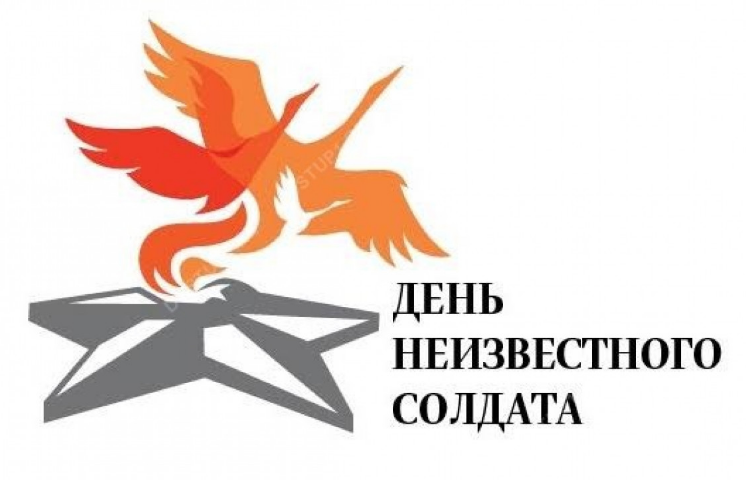 Ссылка для скачивания: http://syasnews.ru/images/000/73/5673.png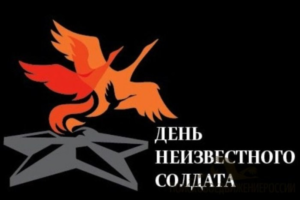 Ссылка для скачивания: http://konsulmir.ru/wp-content/uploads/2017/05/Den-neizvestnogo-soldata-1.png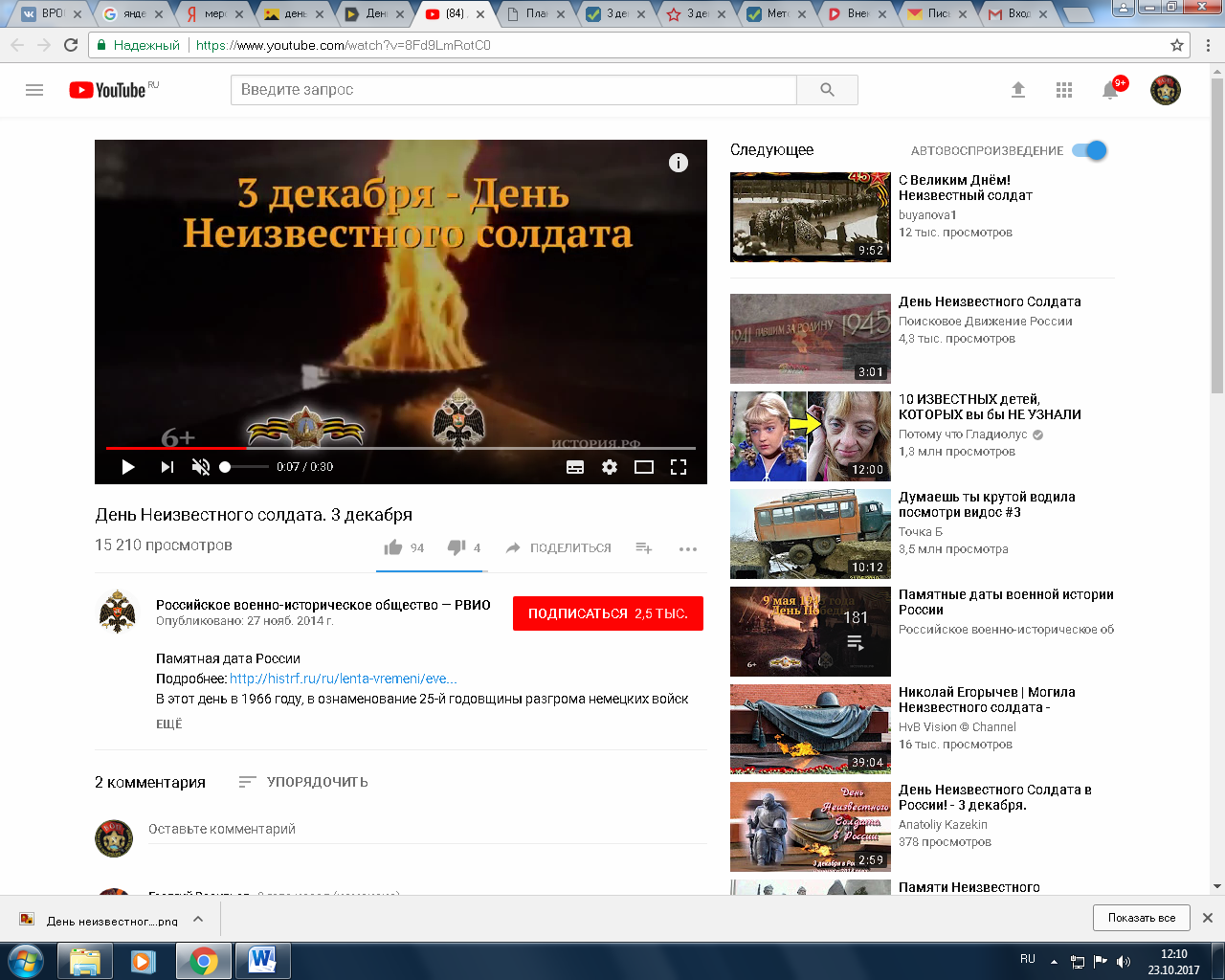 Ссылка для скачивания: https://www.youtube.com/watch?v=8Fd9LmRotC0Приложение 2Факты из истории Вологодской области в годы Великой Отечественной войныВопросы для обсуждения и ответыГород Вологда фигурировала в планах немецкого командования как стратегически важный населенный пункт, который необходимо захватить не позднее мая 1942 года. С чем это было связано?Директива немецкого командования № 21, подписанная в ставке фюрера 18 декабря 1940 года, вошла в историю как план «Барбаросса». Судя по этому документу, Вологодская область должна была подвергнуться оккупации в ходе кратковременной военной кампании. Через четыре месяца после начала войны Гитлер несколько скорректировал свои далеко идущие планы. В служебном дневнике начальника Генштаба генерал-полковника Франца Гальдера появляется запись: «Задачи на будущий (1942 год). Овладение Вологдой – Горьким. Срок – к концу мая». Фигурировал наш край и в планах финского командования. По мнению главнокомандующего войсками Финляндии маршала Густава Маннергейма, овладение Мурманском, Кандалакшей, Беломорском и Вологдой «имело решающее значение на всем фронте Северной России».Это было связано с тем, что Вологда являлась важным транспортным узлом.Важную роль здесь играл железнодорожный транспорт. В Вологде, где находилось управление Северной железной дороги, скрещивались пути с Урала и Сибири, Москвы, Ленинграда, Архангельска, Мурманска.С юга на север Вологодскую область пересекала Мариинская водная система (соединяла р. Волгу с Балтийским морем).Велись ли боевые действия на территории Вологодской области? Если да, уточните место.Особая роль прифронтового района выпала в Вологодской области на долю Оштинского (ныне он входит в Вытегорский район): здесь в течение трех лет проходил передний край обороны частей Красной Армии. 990 дней длилась Оштинская оборона. В начале октября 1941 года, заняв часть Лодейнопольского, Подпорожский и Вознесенский районы Ленинградской области, финны вплотную подошли к селу Ошта. Защитники Оштинских рубежей входили в 7 Отдельную Армию. Командующий – Кирилл Афанасьевич Мерецков. Для того, чтобы остановить продвижение противника в глубь Вологодской области, было принято решение заминировать территорию Оштинского (теперь Вытегорского) района (400 минных полей). Уже в первые дни Великой Отечественной войны в Оштинском районе были приняты меры по перестройке экономики на военный лад. Оштинский район граничил с Ленинградской областью, а опасность прорыва врага к Ленинграду через территорию Вологодской области была реальна, поэтому бюро Оштинского райкома ВКП(б) 8 июля 1941 года приняло решение о выполнении необходимых оборонных мероприятий. В Оште была создана рота добровольного народного ополчения, куда зачислили 110 человек.По приказу Главной Ставки Верховного Командования Красной Армии и приказу по 7-й Отдельной армии была установлена 25-километровая фронтовая зона, из которой должно было быть эвакуировано гражданское население.Когда прогремел первый бой на территории Вологодской области? Сколько длилась Оштинская оборона, когда территория Вологодской области была освобождена?5 октября 1941 года произошел первый бой на вологодской земле. 272-я стрелковая дивизия, оборонявшая этот участок фронта, остановила врага всего в четырех километрах от Ошты. Противник не смог продвинуться вперед, и даже был вынужден отступить из ряда населенных пунктов района. Занимая большой участок обороны, бойцы 272-й дивизии не раз отражали атаки противника и не пропустили его дальше, хотя финны имели перевес в живой силе и технике. О мужестве и героизме бойцов и командиров 272-й дивизии и сменившей ее 368-й рассказала в книгах «Оштинская тетрадь» и «Тайна четырех медальонов» вологодская журналистка Тамара Спивак.Бои серьезные, весьма кровопролитные, проходили на этом рубеже трижды. В октябре сорок первого они были оборонительные. Задача: не пустить финнов дальше, вглубь вологодской земли. В декабре они носили сдерживающий характер: не дать финнам перегруппироваться и перебросить часть сил на помощь немцам под Тихвином. Цель была достигнута: соединиться с финнами немцы не смогли. А апрельские бои 1944 были наступательными. Но они не принесли никаких результатов. 368 стрелковая дивизия, сменившая на этом рубеже 272-ю, ни на метр не продвинулась вперед. К 20-му апреля наступательные бои на всем фронте Оштинской обороны прекратились. С этого дня и до 21 июня 1944 года здесь велась так называемая «позиционная война». Противники регулярно обменивались артиллерийскими обстрелами, с обеих сторон активно действовали снайперы, проводили свои вылазки разведчики, саперы продолжали начинять землю смертельным металлом.Утром 20 июня 1944 года в полосе 7-й армии Карельского фронта (бывшей 7-й Отдельной) началось наступление. В ночь на 21-е финские подразделения, стоявшие на Оштинском рубеже, получили приказ об отступлении. Они отходили с такой скоростью, что 368-я дивизия настигла ихтолько у Свири.Военные силы какой страны вели боевые действия на территории Вологодской области?Финляндия.Особенность Оштинской обороны состояла в том, что на этом отрезке фронта нашим войскам противостояли не немецкие, а финские части. Гитлер, втягивая финнов в войну, пообещал им за это огромные территории вплоть до Петербурга. Вот и стремились они захватить как можно больше, чтобы образовать Великую Финляндию.На Ладожско-Онежском перешейке в начале войны Г. Маннергейм сосредоточил четыре финские дивизии и пять бригад. Противник наносил удар сразу на двух направлениях. На юго-западном направлении он намеревался форсировать реку Свирь и соединиться с немцами, а на юго-восточном – обойти южную оконечность Онежского озера, выйти к Мариинской водной системе и углубиться на территорию Вологодской областиИм хотелось поглубже вклиниться в Вологодскую область, но на их пути встали воины 74 Отдельного разведбатальона и двух полков 272-й стрелковой дивизии.Какие воинские соединения были сформированы на территории Вологодской области? В июле 1941 года Вологда провожала на фронт 111-ю стрелковую дивизию, получившую боевое крещение под г. Остров, а затем в течение 2-х месяцев сдерживавшую натиск врага. Летом 1941 года в Вологде был сформирован ударный батальон, в состав которого вошли 1 000 бойцов и командиров-коммунистов и комсомольцев. Прибыв под Тихвин, они заняли огневые позиции, многие воины погибли, но не отступили.Боевой штаб 111 стрелковой дивизии в 1940-1941 годах находился в Вологде в бывшем Доме свечного завода (1786-1790) на Набережной 5 Армии 111. Дивизия сражалась под Ленинградом, Сталинградом, в Донбассе, освобождала Севастополь, воевала в Прибалтике, штурмом брала Кенигсберг.В 1942 г. преобразована в 24-ю гвардейскую. Награждена орденом Красного Знамени.В составе 4-го украинского фронта освобождала Крым от фашистов. 13 апреля 1944 г. был освобожден город Евпатория, после чего она стала называться Евпаторийской. В Москве в честь этого прогремел салют. Одним из полков дивизии в то время командовал Анатолий Семенович Дрыгин, впоследствии секретарь Вологодского обкома партии (сейчас в Вологде его именем названа площадь).С 18.07.1941 по 01.08.1941 года в Череповце, Кущубе, Шексне была сформирована 286 стрелковая дивизия. Дивизия формировалась по большей части из призывников среднего и пожилого возраста Вологодской области, Ленинградской области. Прибыла железной дорогой 06.09.1941 года на станции Войбокало и Назия. Неподготовленная дивизия (например, к выходу на передовую в артиллерийском полку вообще не имелось артиллерийского вооружения, оно появилось только через два месяца) заняла исходные позиции для наступления на линии озеро Синявинское – поселок Михайловский – Сиголово – Карбусель. Участвовала во всех попытках прорыва блокады ЛенинградаПриняла боевое крещение 286 сд  в боях 9-11 сентября 1941 года в Кировском районе Ленинградской области на рубеже Тортолово – Мишкино – Вороново. Только что сформированная и малообученная дивизия под превосходящими силами отборных немецких дивизий, поддержанных танками, вынуждены были отойти с рубежа В первом же бою потеряла своего командира, комиссара, пятую часть личного состава, штаб дивизии был «стерт в порошок».После отхода на рубежи: платформа Русановская – Михалево, задержала наступление противника Врагу был нанесен значительный урон, подбито танков – 27, истреблено большое количество солдат и офицеров противника.103 танковая бригада. Сформирована в Вологде, на Льнострое. Боевой путь начала в нач. июля 1942 г. в декабре 1944 г. она была удостоена звания гвардейская и преобразована в 65 гвардейскую танковую бригаду. Завершила войну в Берлине100 стрелковая дивизия. Сформирована в Вологде и Кущубе, в дальнейшем получившая наименование Львовская. Вступила в первый бой 14 июля 1942 г. на Воронежском фронтеВ августе 1942 г. Обком партии сформировал партизанский отряд «За Родину» в составе 100 коммунистов. Этот отряд до 1945 года истреблял живую силу и технику врага на территории Карело-финской республики.263 стрелковая Сивашская дивизия (ст. Кущуба 19.11.1941 г.)24 стрелковая Самаро-Ульяновская Бердичевкая четырежды краснознаменная орденов Суворова и Богдана Хмельницкого железная дивизия второго формирования (ст. Кущуба 08.03.1942)168 танковая бригада (г. Вологда, 14.04.1942)51 инженерно-саперная Днепродзержинская краснознаменная Ордена Кутузова бригада (ст. Вожега 21.10.1942)Вологодская область – родина известных конструкторов, внесших значительный вклад в приближение Победы. Назовите этих людей. Какими их изобретениями мы гордимся?Ильюшин Сергей Владимирович – Генеральный конструктор авиационной техники, академик Академии наук СССР, генерал-полковник инженерно-технической службы. Родился 18 (31) марта 1894 года в деревне Дилялево Вологодской губернии (ныне в составе Вологодского района Вологодской области) в семье крестьянина.C августа 1936 года – главный конструктор Конструкторского бюро при авиационном заводе имени Менжинского. Одновременно с 1936 по 1938 годы – начальник Главного управления опытного самолетостроения в Народном комиссариате оборонной промышленности СССР. В 1939 году КБ Ильюшина разработало штурмовик Ил-2, имевший великолепное сочетание аэродинамической компоновки, устойчивости и управляемости с достаточным запасом мощности двигателя и рациональной схемой бронирования всех жизненно важных частей самолета. Это был первый самолет подобного типа в СССР. Его запустили в серию в 1940 году, но до начала Великой Отечественной войны выпускали малыми партиями. Кроме того, по требованиям некоторых недальновидных руководителей вместо двухместного варианта стали выпускать одноместный, что привело к большим потерям от огня вражеских истребителей. Война показала необходимость такого самолета, уже осенью 1941 года. Производство Ил-2 стало приоритетным, а с 1942 года он выпускался только в двухместном варианте. В период Великой Отечественной войны было построено более 41000 самолетов Ил-2 и его модификаций. Легендарный Ил-2 по праву стал одним из символов Победы над фашизмом. В период Великой Отечественной войны конструкторское бюро С.В. Ильюшина разработало и построило тяжелый бомбардировщик Ил-6, с мощными двенадцатицилиндровыми дизельными двигателями АЧ-3ОБ и пятью пушками. Дальность полета достигала 4000 километров при скорости 465 км/ч. В серийное производство самолет не был запущен из-за сложности конструкции, однако дальнейший ход войны и практически полное отсутствие стратегической авиации у Красной Армии вызывают сомнение в обоснованности такого решения. Также с учетом боевого опыта был модернизирован Ил-2, получивший более мощный двигатель А.А. Микулина (1760 л.с.), возросла масса боекомплекта, усилено вооружение, улучшена бронезащита.Михаил Евгеньевич Березин (1906—1950) – советский оружейник, конструктор авиационного вооружения, создатель универсального пулемета Березина.Родился 21 ноября 1906 года в бедной крестьянской семье, в деревне Гончарка Кирилловского уезда Вологодской губернии (ныне Кирилловского района Вологодской области).Березин создал очень удачную систему авиационного пулемета, рассчитанного на использование бесфланцевого патрона от крупнокалиберного пулемета ДК. Новый авиационный пулемет отличался простотой конструкции, малыми габаритами, удобством в эксплуатации.Автоматика пулемета Березина действовала по принципу использования энергии пороховых газов, отводимых из канала ствола. Запирание осуществлялось при помощи особого клина. К одной из характерных особенностей устройства этого пулемета относилась подача патронной ленты не при откате подвижных частей, как у подавляющего большинства пулеметов, а при накате их, т.е. от возвратной пружины пулемета. Для обеспечения требуемой надежности подачи ленты возвратная пружина была сделана многожильной.После проведения заводских и полигонных испытаний 1938–1939 годов, где это оружие показало высокие результаты, 12 апреля 1939 года 12,7-мм пулемет БС (Березина синхронный) Комитет обороны, даже не дожидаясь окончания заключительных войсковых испытаний, принял на вооружение ВВС. В процессе внесения изменений и улучшения конструкции Березину удалось доработать свой образец, переделав его в универсальный пулемет.Новая модель 12,7-мм универсального пулемета Березина (УБ), созданная в турельном, крыльевом и синхронном вариантах, могла устанавливаться на самолете для использования во всех установках. В январе – феврале 1941 года пулемет Березина успешно прошел войсковые испытания. 22 апреля 1941 года универсальный пулемет Березина был принят на вооружение ВВС. За разработку пулемета УБ-12,7 конструктору в 1941 году была присуждена Государственная премия СССР.В годы Великой Отечественной Березин работал также над созданием авиационных пушек.Советская авиация на заключительном этапе войны получила одну из наиболее эффективных и мощных в своем классе систем авиационного оружия. За успешные труды по созданию стрелково-пушечного вооружения для Военно-воздушных сил Березин дважды становился лауреатом Государственной премии СССР, кроме того, он был награжден орденом Ленина, двумя орденами Трудового Красного Знамени, орденом Кутузова 1-й степени, орденом Суворова 2-й степени. Умер Михаил Евгеньевич 23 августа в 1950 году в Туле. На доме в Туле, где он жил, установлена мемориальная доска.Какие памятники, посвященные памяти о Великой Отечественной войне и расположенные на территории г. Вологды вы можете назвать.Ильюшин Сергей Владимирович, бюст, ул. Мира.Клубов Александр Федорович, бронзовый бюст летчика, воинское мемориальное кладбище.Конев Иван Степанович, бюст, ул. КоневаОбелиск воинской славы (памятник вологжанам – Героям Советского Союза и полным кавалерам ордена Славы), Кировский сквер.	Открытие памятника было приурочено к 50-летию ВЛКСМ. Архитектор – Н.Г. Луценко. До открытия мемориала Вечный огонь был главным памятником воинской славы вологжан. Три вертикальные стелы с именами воинов объединены в единую композицию с барельефами, изображающими солдата, партизана, летчика и моряка. Между барельефами начертаны памятные даты: 1941–1945. Вверху колонн троекратно повторяются слова: «Слава вологжанам – Героям Советского Союза!». По бетонным плитам вниз начертаны золотыми буквами 
173 фамилии. Композицию завершают слова: «Навсегда останутся в памяти героические подвиги земляков». В 2005 году, монумент был дополнен: слева в бронзе высечены фамилии вологжан – полных кавалеров ордена Славы, справа – слова из речи В. И. Молотова, произнесенной 22 июня 1941 года: «Наше дело правое – мы победим».Памятник Т-34 в Вологде «В честь боевого и трудового подвига вологжан в Великой Отечественной войне 1941–1945 годов», улица Мира. На постамент установлен танк Т-34, принимавший непосредственное участие в боевых сражениях. Памятник посвящен массовому движению тружеников тыла в годы Великой Отечественной войны, собиравших средства на сооружение боевых машин (в частности танковых колонн). Мемориал «Вечный огонь», площадь Революции.	Установлен к 30-летию Победы над фашистской Германией. В тот же день был зажжен вечный огонь. Работы выполнялись Вологодской реставрационной мастерской и мастерами-камнетесами (В.С. Гусев, Н.А. Воронцов, Ю.В. Мардашев, Н.П. Архипов). Автор проекта – архитектор Н.Г. Луценко. На мемориале высечены слова «Вечная память вологжанам, павших в боях за свободу и независимость нашей Родины в Великой Отечественной войне
 1941–1945 годов». В 2005 году памятник был реконструирован: заменено гранитное покрытие постамента, заново выполнена из кирпича и облицована красным гранитом его основная часть, по периметру мемориала установлены светильники.	Зенитное орудие (памятник бойцам Череповецко-Вологодского дивизионного района ПВО), улица Зосимовская.Мемориал эвакуированным ленинградцам, умершим в вологодских госпиталях, Пошехонское кладбище. Мемориал вологжанам-железнодорожникам – участникам Великой Отечественной войны, парк Победы (улица Преминина). Изготовлен на заводе ЖБИ и представляет собой железобетонную конструкцию в виде развернутого знамени с прорезанной в нем пятиконечной звездой. Звезду обрамляют рельсы, которые символизируют вклад железнодорожников в дело Победы.	Памятник «Побег из ада» в Октябрьском сквере, 	Октябрьский сквер (улица Октябрьская). Скульптор – М. Сердюков. Посвящен 10 военнопленным, которые в годы Великой Отечественной войны угнали немецкий бомбардировщик из концлагеря. Одним из организаторов этого побега был вологжанин – Владимир Соколов. После побега он прошел почти всю войну и погиб при форсировании реки Одер.	Памятник труженикам тыла, парк Ветеранов.	Паровоз СО18-3100, 	ул. Можайского, 15.	Установлен к 50-летию Победы в Великой Отечественной войне: «В честь трудовых подвигов вологодских железнодорожников в 1941–1945 годах». Паровоз передан Харьковским заводом бригаде старшего машиниста В.И. Болонина.Какое формирование военно-морского флота вело боевые действия на территории Вологодской области? Где размещался иго штаб?Онежская военная флотилия – формирование военно-морского флота СССР подчиненное Балтийскому флоту. Сформирована 7 августа 1941 года из Онежской военно-морской базы Ладожской военной флотилии по решению главнокомандующего Северо-Западным направлением Маршала Советского Союза К. Е. Ворошилова. Главная база 
с 30 сентября 1941 года – Вытегра. Командовать флотилией назначили капитана 1 ранга 
А.П. Дьяконова. Своими действиями советская флотилия не давала противнику выйти на главную акваторию озера и перерезать коммуникации советских войск, высаживала и поддерживала десанты, вела контрбатарейную борьбу. Онежская флотилия сыграла важную роль в борьбе с немецко-финскими войсками. Онежское озеро небольшое, но имело важное стратегическое значение. Контроль над озером позволял контролировать три важных водных пути Советского Союза:Контроль над Вытегрой открывал дорогу на Волгу, через шлюзы Мариинской системы.По реке Свирь, через Ладожское озеро, открывалась дорога на Ленинград и Балтийское море.От Повенца начинается Беломоро-Балтийский канал, выходящий в Белое море.Таким образом, противник мог уничтожить Балтийский флот и серьезно осложнить положение Северного флота и группировке войск в Заполярье. Заняв в начале войны западную часть берега агрессоры за все время боевых действий не смогли продвинуться дальше. За время войны флотилия провела четыре боевые навигации, во время которых провела множество боевых операций, завоевывая и удерживая под своим контролем акваторию озера. Оказывая огневую и транспортную поддержку сухопутным войскам Карельского фронта флотилия внесла весомый вклад в освобождение Карелии от немецко-финских захватчиков.Сколько уроженцев Вологодской области было призвано в годы войны в ряды Красной Армии? Сколько не вернулось?Всего призвано более 350 000 человек, 195 000 погибло и пропало без вести на фронтах, 3 500 погибло в плену.Сколько военно-санитарных учреждений дислоцировалось в годы войны на территории области? 116 учреждений, через которые прошли более 670 000 солдат и офицеров РКАА. 650 000 из них вернули в строй врачи и медсестры Распределительного эвакуационного пункта РЭП-95, в состав которого входили все госпитали на территории области.